Příklad 8 – Daňové přiznání     Vyplňte tiskopis daňového přiznání u poplatníka, jehož hlavním předmětem činnosti je poskytování služeb. Zdaňovacím období je kalendářní rok, přiznání nezpracovává daňový poradce, účetní závěrka nepodléhá dle zákona o účetnictví povinnému auditu. Výsledek hospodaření účetní jednotky před zdaněním je 850 000 Kč. Nezaplacené zálohy na zdravotní a sociální pojištění činí 15 000 Kč. Účetní jednotka darovala základní škole 40 000 Kč, vytvořila opravnou položku k zásobě materiálu za 1 000 Kč, opravnou položku k dlouhodobému majetku za 2 000 Kč, zákonnou opravnou položku k pohledávce za 10 000 Kč. Účetní odpisy majetku byly 140 000 Kč, zatímco daňové odpisy činí 120 000 Kč (odpisová skupina 1-3, každá 40 000 Kč). Společnost dosáhla v roce 2019 ztrátu 10 000 Kč, kterou si nyní chce uplatnit jako položku odčitatelnou od základu daně. Poplatník zaměstnává 1 osobu se zdravotním postižením. Na zálohách na daň z příjmů zaplatila právnická osoba v tomto roce 50 000 Kč. Řešení příkladu – viz tiskopis – samostatný soubor Příklad 9 – Daň z příjmů právnických osob      Účetní Výsledek hospodaření společnosti Nápoje za období 1.1.2023 – 31.12.2023 je ve výši 280 000 Kč.Obchodní společnost darovala místní ZOO 30 000 Kč, náklady na pohoštění obchodního partnera při návštěvě ze zahraniční byly 29 000 Kč, účetní odpisy majetku jsou 450 000 Kč, zatímco daňové odpisy byly vyčísleny na 400 000 Kč. Společnost Nápoje dosáhla v roce 2015 ztráty ve výši 200 000 Kč, kterou si chce v tomto roce uplatnit jako položku odčitatelnou od základu daně v maximální možné výši. Vypočtěte daňovou povinnost. Určete termín pro podání daňového přiznání za předpokladu, že daňové přiznání zpracovává daňový poradce. Bude společnost platit v následujícím roce zálohy na daň z příjmů? Příklad 10 – Souhrnný příklad       Lunapark, s.r.o., byl v roce 2017 založen dvě společníky – fyzickými osobami. Pan Eduard má 50 % podíl na obchodní společnosti, stejně jako paní Eliška. Po celou dobu existence se obchodní společnost provozuje zábavní park. Za tento rok vykázala účetní výsledek hospodaření ve výši 2 405 200 Kč (zisk). Součástí tohoto výsledku hospodaření jsou také níže uvedené transakce. Zohledněte vliv těchto transakcí na základ daně Lunaparku a vypočtěte daňovou povinnost za tento rok. Obchodní společnost Lunapark vlastní vedle řady atrakcí také rodinný dům. Tento dům je trvale pronajatý oběma společníkům této obchodní společnosti. Nejedná se o bezplatné užívání domu, každý nájemník platí nájemné 20 000 Kč / měsíc. Nájemní vztah trval po celé zdaňovací období. Jelikož je pronajímaný dům již starší, rozhodla se obchodní společnost opravit fasádu tohoto rodinného domu. Fakturovaná částka za opravu byla celkem 555 000 Kč.Silný vítr poškodil v průběhu tohoto roku budovu zmíněného rodinného domu. Pojišťovna předepsala a poskytla náhradu škody 295 000 KčLunapark, s.r.o. má ve svém skladu dlouhodobě několik plyšových strašidel (zboží), které jsou dlouhodobě neprodejné, proto byla zaúčtována opravná položka ke zboží v částce 5 000 KčLunapark, s.r.o., má také několik zprostředkovatelů, kteří ve svých provozovnách prodávající vstupenky na atrakce nacházející se v Lunaparku. Jelikož byla obchodní společnost s množstvím prodaných vstupenek na atrakce v zábavním parku spokojena, rozhodla se zprostředkovatelům poskytnout dárkové poukazy, jejichž celková hodnota byla za zdaňovací období 15 000 Kč.Lunapark, s.r.o., poskytl svým zprostředkovatelům nejen dar ve formě poukazu, ale také každému zprostředkovateli poskytl bezplatně 2 ks propagačních předmětů Lunaparku (svíticí tužky opatřené logem Lunapark, s.r.o. a poznámkové bloky opatřené logem společnosti Lunapark, s.r.o.)Výpočet daňové povinnosti  5         DAŇ Z PŘIDANÉ HODNOTY   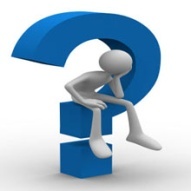 Příklad 1 – Plátce DPH Příklad 2 – Výpočet DPH IPříklad 3 – Výpočet DPH IIPříklad 4 – Výpočet DPH III Příklad 5 – Plátce x neplátce DPH Příklad 6 – Místo plnění Příklad 7 – Nárok na odpočet DPH Příklad 8 – Úprava odpočtu DPHPříklad 9 – Vyrovnání odpočtu Příklad 10 – Souhrnný příklad Příklad 1 – Plátce DPH        OSVČ zahájila v únoru 2023 podnikatelskou činnost související s poskytováním konzultačních služeb. Za jednotlivé měsíce vykázala níže uvedené obraty. Určete, od kdy se OSVČ stane povinným plátcem DPH. Příklad 2 – Výpočet DPH I        Cena jízdenky na MHD včetně DPH je …. Kč. Vypočtěte, jak velkou DPH odvede provozovatel prodejny jízdenek, prodá-li jich celkem 30 ks. Příklad 3 – Výpočet DPH II        Cena 1 litru ovocného džusu (jedno balení) včetně DPH je 22 Kč. Jak velkou částku si můžete nárokovat v rámci odpočtu DPH majitel restaurace, který je neplátcem DPH, za předpokladu, že zakoupil 12 jednolitrových lahví tohoto džusu? Příklad 4 – Výpočet DPH III        Jak velkou výši tvoří DPH z ceny nafty, za předpokladu že zákazník zaplatil na čerpací stanici celkem … 000 Kč? Příklad 5 – Plátce x neplátce DPH        Vypočtěte prodejní cenu výrobku za předpokladu, že od výroby k prodeji prochází výrobek přes subjekty A, B, C, D, E, F. Subjekty A, C jsou plátci DPH. Subjekty B, D, E, F jsou neplátci DPH. Výše hodnoty přidané zpracováním na každém stupni je 150 Kč. Předpokládejte, že výrobek podléhá snížené sazbě DPH. Příklad 6 – Místo plnění          Určete místo plnění u níže uvedených případů:Prodej počítače, který byl vyroben na Slovensku v Praze Prodej počítače, který byl vyroben na Slovensku v Bratislavě Dodání výrobní linky vyrobené v Polsku. Montáž linky bude provedena v Bohumíně. Český plátce DPH opravil fasádu školy na Slovensku Rakouský plátce DPH provedl v České republice pro slovenského práce opravu hotelu, který je v ČR. Reklamní agentura (český plátce DPH) poskytla reklamní služby v Německu (pro německého plátce DPH) Reklamní agentura (český plátce DPH) poskytla reklamní služby v Německu pro německého neplátce DPH Agentura, která je slovenským plátcem DPH, prodala oprávnění ke vstupu na fotbalové utkání konané v ČR. Příklad 7 – Nárok na odpočet DPH           Pan Vlastimil vlastní v obci Modrá hotel. Níže jsou uvedené vstupy, které spadají pod zdaňovací období 2/2023. Určete, jakou částku může pan Vlastimil požadovat zpět po správci daně za zdaňovací období únor 2023. Nákup potravin pro hotelovou jídelnu, cena bez DPH 15 % je 88 000 Kč (plné využití pro ekonomickou činnost) Přijatá faktura za reklamní služby – (od osoby registrované k dani) – v Německu billboard nabízející ubytování v hotelu pana Vlastimila v Modré – cena bez DPH 21 % je 40 000 Kč (plné využití pro ekonomickou činnost)Přijatá faktura od Vodáren za spotřebu vody, cena bez DPH 15 % je 10 000 Kč (využití pro ekonomickou činnost 60 %) Přijatá faktura od Energetiky za spotřebu elektrické energie, cena bez DPH 21 % je 8 000 Kč (využití pro ekonomickou činnost 55 %) MěsícObrat 2/2023345 0003/2023382 0004/2023415 0005/2023584 0006/2023284 0007/2023385 0008/2023326 0009/2023347 00010/2023365 000